О совместной работе органов, осуществляющих управление в сфере образования, руководителей образовательных учреждений и профсоюзных организаций Мантуровского района по соблюдению трудового законодательства и совершенствованию отраслевой системы оплаты трудаКорякина И.В., Ужакина З.А., Конарева Е.И.Мантуровская территориальная профсоюзная организация объединяет 19 первичных профсоюзных организаций. Охват профсоюзным членством составляет 71 %  (430 членов из 608 работающих отрасли). Нет профсоюзных организаций                           в 3-х дошкольных образовательных учреждениях: МДОУ «Сеймский детский сад», МДОУ «Детский сад Радуга», МДОУ «Ястребовский детский сад».	Президиум обкома профсоюза отмечает, что управлением образования района, руководителями образовательных организаций, профсоюзными организациями Мантуровского района  проводится определенная работа по выполнению трудового законодательства и совершенствованию отраслевой системы оплаты труда в образовательных организациях. Этому способствует сложившаяся в районе система социального партнерства. Районное отраслевое соглашение на 2015-2017 годы заключено с участием Главы Администрации Мантуровского района, прошло уведомительную регистрацию в комитете по труду и занятости населения Курской области. В ноябре 2016 года в районное отраслевое соглашение были внесены изменения и дополнения.  Райком профсоюза, первичные профсоюзные организации, администрации образовательных учреждений и Управление  образования Администрации Мантуровского района, выполняя обязательства, принятые в районном отраслевом соглашении между  Управлением образования Администрации Мантуровского района и Мантуровской районной организацией профессионального союза работников народного образования и науки на 2015-2017 годы, коллективных договорах образовательных учреждений, работают в тесном контакте. Коллективные договоры действуют во всех образовательных учреждениях и прошли уведомительную регистрацию в Комитете по труду  и занятости населения Курской области. В районе созданы и работают районная комиссия и комиссии образовательных учреждений по регулированию социально-трудовых отношений работников отрасли. Деятельность комиссий организована в большинстве образовательных учреждений. Райком профсоюза и профкомы образовательных учреждений работают в составе различных комиссий, Представительного собрания, принимают участие в разработке локальных нормативных актов учреждений образования и в разрешении трудовых споров.            Вопросы соблюдения трудового законодательства, состояния социального партнерства, оплаты труда в образовательных учреждениях района рассматриваются на заседаниях президиума райкома профсоюза, заседаниях профкомов, совместных совещаниях председателей первичных профсоюзных организаций и руководителей образовательных учреждений.    	Так, на заседании президиума райкома профсоюза в июле 2015 года был рассмотрен вопрос  «О состоянии социального партнерства в МОУ «Мантуровская СОШ», в феврале 2016 года  - «Соблюдение трудового законодательства  в МОУ «1-Засеймская СОШ», в феврале 2017 года - «О выполнении трудового законодательства и совершенствовании отраслевой системы оплаты труда в МОУ «Кривецкая СОШ».Внештатные технический (Мартынов К.Н.) и правовой (Проскурина Т.В.) инспекторы труда Мантуровской районной профсоюзной организации, председатель Мантуровской МПО Конарева Е.И. регулярно принимают участие в совместных с управлением образования совещаниях, выездах в образовательные учреждения, проводят проверки соблюдения  трудового законодательства в учреждениях системы образования с последующим обсуждением на заседаниях президиума райкома профсоюза, выступают на совещаниях, участвуют в обучении профсоюзного актива, осуществляют контроль за выполнением трудового законодательства.  Проверки, проведенные в образовательных учреждениях, показали, что  со всеми работниками заключены трудовые договоры, дополнительные соглашения к трудовым договорам работников, в основном соблюдается режим рабочего времени и времени отдыха работников,  порядок утверждения правил внутреннего трудового распорядка и др. Проведена большая работа по распределению учебной нагрузки на новый учебный год.Своевременно издаются приказы, заполняются трудовые книжки и личные карточки работников (форма Т-2).  При принятии локальных нормативных актов, затрагивающих интересы работников, а также в других случаях, предусмотренных трудовым законодательством РФ, работодатели   учитывают мнение профсоюзной  организации.	В районе ведется работа по совершенствованию отраслевой системы оплаты труда. Вопросы оплаты труда  также постоянно обсуждаются на заседаниях президиума  райкома профсоюза, совместных совещаниях председателей первичных профсоюзных организаций и руководителей образовательных учреждений,   организуется обмен опытом работы.   Заслушиваются отчеты о ходе выполнения коллективных договоров и соглашения.	  Образовательные учреждения района  периодически вносят  изменения в Положения об оплате труда. В работе по совершенствованию отраслевой системы оплаты труда (разработке и принятии нормативных документов, определении критериев и распределении выплат стимулирующего характера и т.д.) принимают участие райком Профсоюза, профкомы образовательных учреждений. 		В  Управлении образования, образовательных учреждениях действуют комиссии по распределению стимулирующих выплат, в состав которых входят представители профсоюзных комитетов.  Условия оплаты труда руководителей образовательных учреждений определены учредителем – Администрацией Мантуровского района; заместителей и  остальных работников – локальными нормативными актами образовательных учреждений.   Заработная плата педагогических работников обеспечивается в соответствии с «дорожной картой» по достижению уровня оплаты труда, предусмотренного Указом Президента Российской Федерации № 597 «О мероприятиях по реализации государственной социальной политики».  В районе постоянно проводится мониторинг  состояния оплаты труда в отрасли. В рамках отраслевой системы оплаты труда территориальным соглашением, коллективными договорами образовательных учреждений в полном объёме производятся выплаты по реализации  статьи 11, 12 Закона № 121-ЗКО «Об образовании в Курской области», предоставляются меры социальной поддержки по оплате жилого помещения с отоплением и освещением.Управление образования Администрации Мантуровского района совместно с районной профсоюзной организацией проводит работу по созданию условий для привлечения молодых специалистов к педагогической деятельности.                                        В образовательных учреждениях района в настоящее время работает 47   молодых специалистов в возрасте до 35 лет, что составляет 16 % от общего количества педагогических работников. Всем молодым специалистам в течение первых трех лет работы устанавливается повышающий коэффициент в размере 1,3 к окладу (ставке).  В 2015 году двум молодым специалистам, в 2016 одному, прибывшим в район, выплатили единовременное пособие в размере 6 должностных окладов на обзаведение хозяйством. В этом учебном году в район прибыло 2 молодых специалиста в МОУ «Пузачинская СОШ» и МОУ «Кривецкая ООШ», которые в ближайшее время также получат единовременное пособие в размере 6 должностных окладов. Во всех образовательных учреждениях за молодыми специалистами закреплены опытные наставники, осуществляющие системную поддержку по разным направлениям (работа с документацией, учебным планом, рабочей программой, методическая помощь).В Мантуровской МПО создан Молодежный совет (председатель – Козлов Алексей Александрович, директор МОУ «Ястребовская СОШ имени И.И. Золотухина»), который	 оказывает помощь райкому профсоюза в  решении проблем молодых педагогов.	 Однако, несмотря на проводимую работу райкомом профсоюза, профкомами образовательных учреждений, управлением образования Администрации Мантуровского района и руководителями образовательных учреждений по развитию социального партнерства, соблюдению трудового законодательства, созданию условий для стимулирования труда работников, в районе ещё имеются нерешенные проблемы.Не во всех образовательных учреждениях приказом руководителя созданы и работают комиссии по регулированию социально-трудовых отношений. Не соблюдается в полном объеме порядок и процедура учета мотивированного мнения профсоюзного комитета  при принятии локальных нормативных актов, установлении стимулирующих выплат работникам и других случаях. Не до конца упорядочена систем выплат стимулирующего характера. В локальных нормативных актах не определен порядок работы комиссии по распределению стимулирующих выплат. Критерии эффективности деятельности образовательных учреждений, их руководителей и работников учреждения для оценивания качества труда и установления выплат стимулирующего характера, принятые самим учреждением, не всегда соответствуют критериям, указанным в приказах и протоколах комиссий по установлению стимулирующих выплат.Не во всех образовательных организациях издаваемые приказы в полной мере соответствуют унифицированным формам первичной учётной документации по учёту труда и его оплате (Постановление Госкомстата РФ от 05.01.2004 г. № 1).  В некоторых образовательных организациях в приказах о расторжении трудового договора в связи с увольнением не указываются основания прекращения трудового договора в соответствии с требованиями Трудового кодекса РФ (ст. 77 ТК). Кроме того, имеются факты отсутствия ознакомления работников с  приказами: о приеме на работу, переводе, увольнении, отпусках и различных выплатах и т.д.Президиум обкома профсоюза П О С Т А Н О В Л Я Е Т:	1. Мантуровскому райкому профсоюза (председатель Конарева Е.И.), профсоюзным комитетам образовательных учреждений совместно с управлением образования Мантуровского района, руководителями образовательных учреждений продолжить работу по реализации трудового законодательства и совершенствованию отраслевой системы оплаты труда.С этой целью:	-  провести совместное совещание по итогам проверки и рассмотрения на заседании президиума и семинаре, проведенном обкомом профсоюза; 	- райкому профсоюза, внештатному правовому инспектору регулярно осуществлять контроль за выполнением трудового законодательства  в образовательных учреждениях района, в том числе по вопросам оплаты труда, регулярно анализировать на заседаниях райкома профсоюза, профсоюзных комитетов, на совместных совещаниях с руководителями образовательных учреждений результаты проводимых проверок, принимать меры к устранению выявленных нарушений;- организовать деятельность комиссий по регулированию социально-трудовых отношений во всех образовательных учреждениях;- принять меры к неукоснительному соблюдению статей 371, 372  ТрудовогоКодекса РФ о принятии руководителями образовательных учреждений локальных нормативных актов с учетом мотивированного мнения (по согласованию) с профсоюзными комитетами.- соблюдать унифицированные формы первичной учётной документации по учёту труда и его оплате согласно Постановлению Госкомстата РФ от 05.01.2004 г. № 1;- при издании приказов о расторжении трудового договора в связи с увольнением (унифицированная форма N Т-8) указывать основания прекращения трудового договора (ст. 77 ТК);- своевременно знакомить работников под роспись с принимаемыми локальными нормативными актами, непосредственно связанными с их трудовой деятельностью.	2. Райкому профсоюза, профсоюзным комитетам образовательных учреждений совместно с управлением образования Администрации Мантуровского района, руководителями образовательных учреждений совершенствовать отраслевую систему оплаты труда, активнее использовать её возможности для стимулирования труда работников:- привести нормативно-правовую базу учреждений в соответствие с действующим законодательством в области оплаты труда; своевременно вносить необходимые изменения в соответствующие разделы коллективных договоров, положений об оплате труда, стимулировании работников, дополнительные соглашения к трудовым договорам  работников и другие документы; - в трудовых договорах, дополнительных соглашениях работников в полном объеме указывать условия  оплаты труда; знакомить работников под роспись с локальными нормативными актами образовательного учреждения;- совершенствовать процедуру распределения и установления выплат стимулирующего характера;- продолжить работу по корректировке показателей эффективности деятельности образовательных учреждений, их руководителей и работников для обеспечения стимулирования и объективной оценки их труда в соответствии с мерой их ответственности.3. Райкому профсоюза  совместно  с районным Молодежным советом проводить работу по правовому просвещению, оказанию консультативной и практической помощи молодым педагогам в   профессиональном становлении и  включения их в активную профсоюзную деятельность.4. Председателю Мантуровской МПО Конаревой Е.И. информацию о результатах проделанной работы предоставить в обком профсоюза до 25 марта 2018 года.5. Контроль за выполнением настоящего постановления возложить на правового инспектора труда обкома профсоюза Антопольского К.В., главного специалиста обкома профсоюза Ужакину З.А.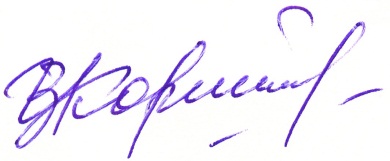 Председатель обкома профсоюза                                       И.В. Корякина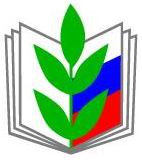 ПРОФСОЮЗ РАБОТНИКОВ НАРОДНОГО ОБРАЗОВАНИЯ И НАУКИ РОССИЙСКОЙ ФЕДЕРАЦИИ(ОБЩЕРОССИЙСКИЙ ПРОФСОЮЗ ОБРАЗОВАНИЯ)КУРСКАЯ ОБЛАСТНАЯ ОРГАНИЗАЦИЯПРЕЗИДИУМ ОБЛАСТНОГО КОМИТЕТА ПРОФСОЮЗАПОСТАНОВЛЕНИЕПРОФСОЮЗ РАБОТНИКОВ НАРОДНОГО ОБРАЗОВАНИЯ И НАУКИ РОССИЙСКОЙ ФЕДЕРАЦИИ(ОБЩЕРОССИЙСКИЙ ПРОФСОЮЗ ОБРАЗОВАНИЯ)КУРСКАЯ ОБЛАСТНАЯ ОРГАНИЗАЦИЯПРЕЗИДИУМ ОБЛАСТНОГО КОМИТЕТА ПРОФСОЮЗАПОСТАНОВЛЕНИЕПРОФСОЮЗ РАБОТНИКОВ НАРОДНОГО ОБРАЗОВАНИЯ И НАУКИ РОССИЙСКОЙ ФЕДЕРАЦИИ(ОБЩЕРОССИЙСКИЙ ПРОФСОЮЗ ОБРАЗОВАНИЯ)КУРСКАЯ ОБЛАСТНАЯ ОРГАНИЗАЦИЯПРЕЗИДИУМ ОБЛАСТНОГО КОМИТЕТА ПРОФСОЮЗАПОСТАНОВЛЕНИЕПРОФСОЮЗ РАБОТНИКОВ НАРОДНОГО ОБРАЗОВАНИЯ И НАУКИ РОССИЙСКОЙ ФЕДЕРАЦИИ(ОБЩЕРОССИЙСКИЙ ПРОФСОЮЗ ОБРАЗОВАНИЯ)КУРСКАЯ ОБЛАСТНАЯ ОРГАНИЗАЦИЯПРЕЗИДИУМ ОБЛАСТНОГО КОМИТЕТА ПРОФСОЮЗАПОСТАНОВЛЕНИЕПРОФСОЮЗ РАБОТНИКОВ НАРОДНОГО ОБРАЗОВАНИЯ И НАУКИ РОССИЙСКОЙ ФЕДЕРАЦИИ(ОБЩЕРОССИЙСКИЙ ПРОФСОЮЗ ОБРАЗОВАНИЯ)КУРСКАЯ ОБЛАСТНАЯ ОРГАНИЗАЦИЯПРЕЗИДИУМ ОБЛАСТНОГО КОМИТЕТА ПРОФСОЮЗАПОСТАНОВЛЕНИЕ 29.09.2017 г.                     № 14       